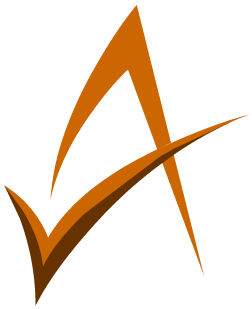 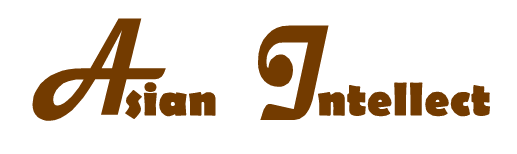                                                            for ACADEMIC ORGANIZATION and DEVELOPMENT Inc.                    SEC Registration No. CN201539886                               Block 33B, Lot 1, Phase 2, Kaunlaran Village, Navotas City/San Rafael, Tarlac City                              +639324501170, +639326060461, +639177608126                             Website: www.asianintellect.org      Email: asianintellectorg@gmail.com________________________________________________________________________________________________  Registration Form1st International Forum in Education, Sciences, and the Social Praxis (IRFESSP 2016)Camelot Hotel - 35 Mother Ignacia, Diliman, Quezon CityMarch 12 – 14, 2016  Payment :	thru LBC, Cebuana, or BankP9500 – Competition Presenter                        		P8500 – Plain Presenter		P8500 -  Participant    ________________________________________							______________________________                     Signature										        DateNameLast                                                          First                                                                                    MiddleLast                                                          First                                                                                    MiddleLast                                                          First                                                                                    MiddleAgency/Institution and AddressDesignationEmail AddressMailing AddressContact NumbersPlease Mark with XPlain PresenterCompetition PresenterParticipantTitle of Research PaperPresenterInstitution Graduated FromHighest DegreeBachelor’s DegreeYear Graduated